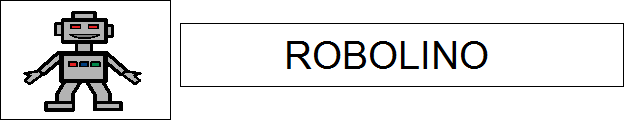 ROBOLINOROBOLINO É O NOME DO ROBÔ DE RICARDO.ELE É UM ROBÔ DIFERENTE DE TODOS.NELE TEM UM RÁDIO E DUAS RODAS QUE RODAM RAPIDAMENTE.ROBOLINO SAI TODO ANIMADO E CAI NA RUA.AGORA ELE VAI PARA A OFICINA PARA SER CONSERTADO.COITADO DO ROBOLINO!AGORA RESPONDA:CIRCULE, NO TEXTO, AS PALAVRAS QUE COMEÇAM COM A LETRA “R”.QUEM É ROBOLINO? __________________________________________________________________________________________________________________________________POR QUE ROBOLINO É UM ROBÔ DIFERENTE? __________________________________________________________________________________________________________________________________O QUE ACONTECEU COM ROBOLINO? (    ) ELE CAIU NO LAGO              (    ) ELE CAIU NA RUAONDE ROBOLINO VAI SER CONSERTADO? _________________________________________________________________  SEPARE AS SÍLABAS: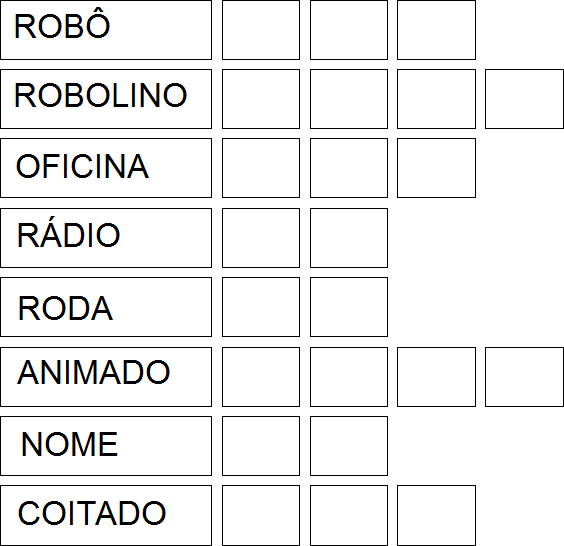 